SZCZEGÓŁOWY OPIS PRZEDMIOTU ZAMÓWIENIA Odbieranie i zagospodarowanie odpadów komunalnych z terenu Gminy Rytro 
w roku 2024 wraz z dostarczeniem worków i ich dystrybucją. Przedmiotem zamówienia jest odbieranie i zagospodarowanie odpadów komunalnych od właścicieli nieruchomości zamieszkałych i domków letniskowych oraz innych nieruchomości wykorzystywanych na cele rekreacyjno- wypoczynkowe, położonych na terenie Gminy Rytro w 2024 roku w sposób zapewniający osiągnięcie odpowiednich poziomów recyklingu, przygotowania do ponownego użycia i odzysku innymi metodami oraz ograniczenie masy odpadów komunalnych ulegających biodegradacji przekazywanych do składowania, zgodnie z odrębnymi przepisami.Zamawiający obejmuje prawem opcji usługi podstawienia i odbioru kontenera KP 7 oraz zagospodarowanie odpadów powstałych w wyniku prowadzenia dodatkowych prac remontowych na nieruchomości lub powstałych w wyniku nieprzewidzianych zdarzeń losowych (powódź, pożar, szkody spowodowane silnym wiatrem, inne) przeznaczonego na:niesegregowane (zmieszane) odpady komunalne – lubodpady budowlane i rozbiórkowe Przedmiot umowy nie obejmuje odbioru odpadów komunalnych z nieruchomości, gdzie nie zamieszkują mieszkańcy, a powstają odpady komunalne (np. podmioty gospodarcze i instytucje).Zakres realizacji usług i częstotliwość wywozu odpadów komunalnychNa terenie Gminy obowiązuje workowo – pojemnikowy system zbiórki odpadów komunalnych. Dostawa worków oraz ich dystrybucja  jest objęta zamówieniem. Częstotliwość odbioru odpadów: Odpady zmieszane – jeden raz w miesiącuOdpady segregowane – jeden raz w miesiącuDystrybucja worków: od 1 stycznia 2024 roku wykonawca zobowiązuje się dystrybuować worki mieszkańcom. Worki należy zostawiać mieszkańcom w dniu odbioru odpadów 
w ilości równej odebranej ilości worków. Zamawiający wymaga opisów na workach wg własnego wzoru. Specyfikacja zostaje dołączona jako osobny załącznik. Szacunkowa ilość worków przedstawia się następująco: Pojemność i grubość:      worki koloru czarnego o poj. 120 l – niesegregowane (zmieszane) odpady komunalne, grubość: 60 mik (BARDZO PROSZĘ ZWRÓCIĆ SZCZEGÓLNĄ UWAGĘ NA GRUBOŚĆ WORKA CZARNEGO!!! 60 MIKRONÓW.         worki koloru brązowego o poj. 120 l – BIO, grubość: 50 mik         worki koloru zielonego o poj. 90 l – szkło, grubość: 50 mik         worki koloru niebieskiego o poj. 120 l – papier, grubość: 50 mik         worki koloru żółtego o poj. 120 l – metale i tworzywa sztuczne, grubość: 50 mikWyposażenie nieruchomości zamieszkałych oraz w pojemniki przeznaczone do gromadzenia niesegregowanych (zmieszanych) odpadów komunalnych należy wyłącznie do właścicieli nieruchomości.Oznaczenie worków i pojemników kodami kreskowymi należeć będzie do obowiązków właścicieli nieruchomości.Kody kreskowe dostarcza właścicielom nieruchomości Zamawiający.Wykonawca zobowiązuje się odebrać i zagospodarować następujące rodzaje odpadów 
w szacunkowej ilości:Ilości odpadów - nieruchomości zamieszkałeDANE ZA ROK 2022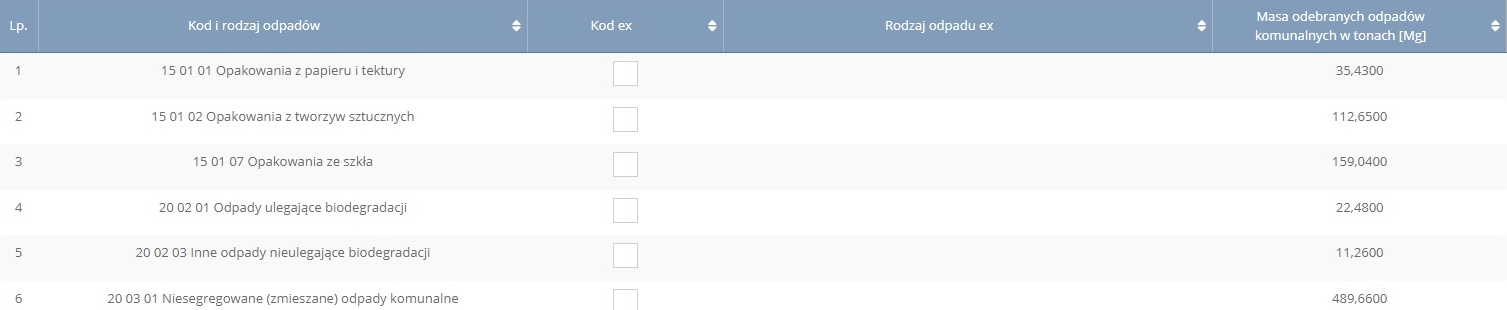 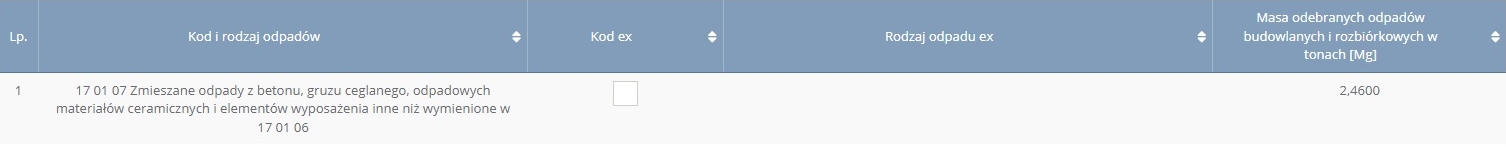 PSZOK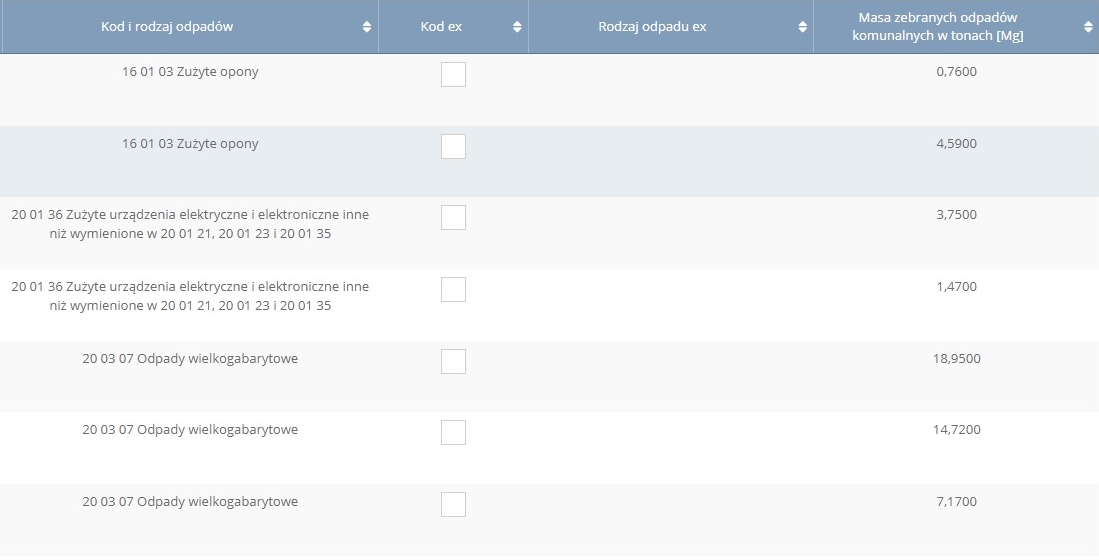 Wykonawca zobowiązany jest do odbioru i zagospodarowania odpadów z punktu selektywnej zbiórki odpadów komunalnych. Wykonawca wyposaży go w pojemniki 
o pojemności 1100 dm3 na:szkło;tworzywa sztuczne, metal i odpady wielomateriałowe;papier.Pojemniki winny być:zaopatrzone w specjalne (małe) otwory wrzutowe;w kolorach przypisanych do rodzaju gromadzonego odpadu lub odpowiednio opisane.Wyznaczone  punkty  będą  opróżniane  stosownie  do  potrzeb, jednak  nie  rzadziej  niż  raz  na tydzień. W szczególnych wypadkach, jeśli Zamawiający zauważy, że pojemniki są przepełnione, O terminie wykonania dodatkowej usługi Wykonawca powiadomi Zamawiającego, co najmniej z 5-dniowym wyprzedzeniem.OBOWIĄZKI WYKONAWCY W TRAKCIE REALIZACJI ZAMÓWIENIAZamawiający i Wykonawca wspólnie odpowiadają za informowanie właścicieli nieruchomości o zasadach i terminach odbierania poszczególnych rodzajów odpadów.Wykonawca jest zobowiązany do odbioru odpadów komunalnych:w sposób ciągły, niezakłócający spoczynku nocnego;w terminach wynikających z przyjętego harmonogramu odbioru,niezależnie od warunków atmosferycznych;pojazdami przystosowanymi do odbierania poszczególnych frakcji odpadów 
w sposób wykluczający mieszanie odpadów pojazdami bezpylnymi z grzebieniowym i widłowym mechanizmem załadowczym.Wykonawca zobowiązany jest do odbierania odpadów w sposób zapewniający utrzymanie odpowiednich standardów sanitarnych, w szczególności do zapobiegania wysypywaniu się odpadów z pojemników i worków podczas dokonywania odbioru, przeładunku i transportu. Wszelkie zanieczyszczenia powstałe podczas odbioru odpadów Wykonawca winien niezwłocznie uprzątnąć.Wykonawca jest zobowiązany także do odebrania pojemników lub worków 
z odpadami znajdującymi się w altanach śmietnikowych usytuowanych przed wejściem na posesję.Kiedy dojazd do punktów zbiórki odpadów komunalnych będzie utrudniony 
z powodu prowadzonych remontów dróg, dojazdów itp. w takich przypadkach odbiór odpadów powinien nastąpić w najbliższym możliwym terminie. Wykonawcy nie przysługują roszczenia z tytułu wzrostu kosztów realizacji przedmiotu umowy.Wykonawca jest zobowiązany do porządkowania terenu zanieczyszczonego odpadami komunalnymi i innymi zanieczyszczeniami wysypanymi z pojemników, kontenerów, worków, pojazdów w trakcie realizacji usługi odbioru.Wykonawca zobowiązany jest do odebrania wszystkich odpadów komunalnych wytworzonych na terenie wszystkich nieruchomości, na których zamieszkują mieszkańcy oraz nieruchomości wykorzystywane na cele rekreacyjno-wypoczynkowe, zgromadzonych w pojemnikach i workach spełniających wymagania określone w Regulaminie utrzymania czystości i porządku na terenie Gminy Wykonawca w dniu zbiórki odpadów komunalnych z nieruchomości objętych przedmiotem zamówienie nie będzie odbierać i mieszać odpadów w samochodach świadczących usługę odbioru z odpadami z nieruchomości nieobjętych umową przetargową. Wykonawca zobowiązany jest do zagospodarowania zebranych z terenu Gminy  selektywnych odpadów komunalnych, poprzez przekazanie ich do instalacji odzysku lub unieszkodliwiania właściwych dla regionu zgodnie z Wojewódzkim Planem Gospodarki Odpadami Województwa Małopolskiego. W przypadku awarii instalacji, o której mowa powyżej, bądź   w   stanach   odbiegających   od   normalnej   eksploatacji, dopuszcza się kierowanie odpadów do instalacji zastępczej. Wykonawca zobowiązany jest do zagospodarowania odebranych niesegregowanych (zmieszanych) odpadów komunalnych poprzez przekazanie ich do instalacji komunalnych właściwych dla regionu zgodnie z Wojewódzkim	 Planem	Gospodarki Odpadami Województwa Małopolskiego (zgodnie z przepisami 
obowiązującego prawa). W  przypadku awarii  instalacji,  o  której  mowa  powyżej, bądź  w  stanach  odbiegających  od normalnej. eksploatacji, dopuszcza się kierowanie odpadów do instalacji zastępczejWykonawca zobowiązany jest do wskazania w ofercie instalacji komunalnych, do których Wykonawca będzie przekazywał odebrane odpady, w przypadku niewielkich ilości odebranych odpadów selektywnie zebranych możliwe jest wskazanie podmiotu zbierającego odpady.Wykonawca zapewni, by zgodnie z art. 20 ustawy o odpadach (t.j.Dz. U. z 2020 r. poz. 797 z późn. zm.), miejsca operacji odzysku lub unieszkodliwiania odpadów komunalnych spełniały kryteria technologiczne – odpowiadały wymaganiom określonym w art. 143 ustawy z dnia 27 kwietnia 2001r. Prawo ochrony środowiska (t.j. Dz.U. 2019 poz. 1396, ze zm.) i innym właściwym przepisom.Wykonawca podczas realizacji zamówienia dokona wszelkich starań, aby jak największą ilość zebranych odpadów poddać recyklingowi i przygotować do ponownego użycia lub odzysku innymi metodami.Zakazuje się Wykonawcy mieszania zebranych odpadów komunalnych od właścicieli nieruchomości z odpadami zebranymi od właścicieli nieruchomości 
spoza terenu Gminy Zagospodarowanie odpadów ma zostać potwierdzone „Kartą Przekazania Odpadów”, którą Wykonawca prowadzi w elektronicznej Bazie Danych Odpadów. Wykonawca dostarczy Zamawiającemu zestawienie ważeń (sumę) poszczególnych kodów odpadów z danego miesiąca wraz z fakturą VAT za miesiąc, którego dotyczy. Dane z zestawienia ważeń muszą być zgodne z wagami KPO z miesiąca, którego karta dotyczy. Każdy wjazd będzie zarejestrowany i potwierdzony dokumentem (kwitem wagowym) zawierającym datę przywozu, rodzaj, kod i wagę odpadów, nr rejestracyjny pojazdu w elektronicznej BDO. W przypadku awarii elektronicznej BDO, kopię w formie papierowej w/w dokumentu otrzymuje Zamawiający wraz z fakturą VAT za miesiąc, którego dotyczy.Przyjmowane odpady muszą być każdorazowo ważone na legalizowanej wadze.Zamawiający zastrzega sobie prawo do wyrywkowej kontroli wagi samochodów odbierających odpady komunalne wjeżdżających i wyjeżdzających z terenu Gminy w dniu zbiórki zgodnie z harmonogramem na legalizowanej wadze na terenie gminy w miejscu wskazanym przez Zamawiającego. Koszty ewentualnego ważenia pokryje Zamawiający.  Zamawiający zastrzega sobie możliwość weryfikacji i sprawdzenia ważeń dostarczonych odpadów przez Wykonawcę, w szczególności z ważeniami wykonanymi tego samego dnia i tych samych transportów przez Zamawiającego. W przypadku niezgodności i zawyżenia wagi odpadów przez Wykonawcę, płatność za wykonaną usługę zostanie dokonana według ważeń przedstawionych przez Zamawiającego. Wykonawca podpisując umowę na zagospodarowanie odpadów, wyraża na to zgodę.Wykonawca zobowiązany jest do osiągnięcia poziomu recyklingu zgodnie 
z aktualnie  obowiązującymi przepisami prawa w tym zakresie. W przypadku stwierdzenia, że usługa wykonana jest niezgodnie z obowiązującymi przepisami prawa, Zamawiający może odmówić zapłaty i żądać jej ponownego wykonania lub odstąpić od umowy z winy Wykonawcy z naliczeniem kary umownej.Szczegółowy sposób postępowania w przypadku stwierdzenia nieselektywnego zbierania odpadów.	Wykonawca zobowiązany jest kontrolować dopełnienie przez właściciela nieruchomości obowiązku selektywnego zbierania odpadów komunalnych poprzez kontrolowanie zawartości pojemników i worków do selektywnego zbierania odpadów oraz na niesegregowane (zmieszane) odpady komunalne pod względem zgodności zgromadzonych w nich odpadów,Za niedopełnienie przez właściciela nieruchomości obowiązku selektywnego zbierania odpadów komunalnych uznaje się, gdy Wykonawca stwierdzi, że w pojemnikach i workach do selektywnego zbierania odpadów poszczególne frakcje odpadów zostały zmieszane, niewłaściwie posegregowane lub zostały umieszczone 
w tych pojemnikach niesegregowane (zmieszane) odpady komunale oraz gdy właściciel nieruchomości w pojemnikach i workach na niesegregowane (zmieszane) odpady komunalne umieszcza frakcje odpadów objęte obowiązkiem selektywnego zbierania.W przypadku niedopełnienia przez właściciela nieruchomości obowiązku selektywnego zbierania odpadów komunalnych, Wykonawca przyjmuje odpady komunalne jako niesegregowane (zmieszane) odpady komunalne oraz sporządza protokół wraz z danymi pracowników Wykonawcy, którzy stwierdzili fakt niezgodnego z przepisami szczegółowymi postępowania z odpadami komunalnymi uwzględniając w nim m.in. adres właściciela nieruchomości, miejsce odbioru odpadów oraz opis nieprawidłowości), wraz z nagraniem wykonanym kamerą lub dokumentację fotograficzną (zdjęcia bądź nagranie muszą zostać wykonane w taki sposób, by nie budziły wątpliwości – powinny wskazywać dzień i dokładną godzinę w jakiej doszło do ustalenia w/w zdarzenia);O niedopełnieniu przez właściciela nieruchomości obowiązku selektywnego zbierania odpadów komunalnych, Wykonawca powiadamia Wójta Gminy w sprawozdaniu miesięcznym. Do informacji Wykonawca zobowiązany będzie załączyć sporządzony przez Wykonawcę protokół, o którym mowa w pkt.3.Powiadomienie właściciela nieruchomości nastąpi poprzez pozostawienie na pojemniku do zbierania odpadów lub w skrzynce na listy kartki w kolorze czerwonym z następującą treścią:Wykonawca będzie przestrzegał zasad wynikających z ochrony danych osobowych. Wykonawca może zaproponować inny system powiadamiania mieszkańców, o ile będzie skuteczny i zaakceptowany przez Zamawiającego.Obowiązki sprawozdawcze i prowadzenie dokumentacji związanej z działalnością objętą zamówieniemWykonawca prowadzi ewidencję w zakresie odbierania od właścicieli nieruchomości odpadów komunalnych i przekazania ich do instalacji, w tym karty przekazania odpadów, oraz ewidencji instalacji w zakresie postępowania 
z odpadami.Wykonawca jest zobowiązany do ważenia wszystkich odebranych odpadów komunalnych na legalizowanej wadze i przechowywaniu dokumentacji pomiarów do wglądu Zamawiającego przez okres wykonywania zamówienia.Wykonawca przekaże Zamawiającemu wszystkie wymagane sprawozdania określone obowiązującymi przepisami w sprawie zagospodarowania odpadów, w terminach wskazanych w tychże przepisach.Wykonawca jest zobowiązany do przekazywania niezbędnych informacji umożliwiających sporządzenie przez Zamawiającego rocznego sprawozdania 
z realizacji zadań z zakresu gospodarowania odpadami komunalnymi, o którym mowa w art. 9q ustawy z dnia 13 września 1996 roku o utrzymaniu czystości 
i porządku w gminach (t.j. Dz. U. z 2019 r., poz. 2010 ze.zm.).Standard wykonywania usług oraz ochrony środowiskaWykonawca zobowiązany jest spełniać warunki określone w Rozporządzeniu Ministra Środowiska z dnia 11 stycznia 2013 r. w sprawie szczegółowych wymagań w zakresie odbierania odpadów komunalnych od właścicieli nieruchomości (Dz. U. z 2013 r. poz. 122).Wykonawca powinien tak dostosować sprzęt do warunków terenowych Gminy, aby odbiór odpadów mógł odbywać się z terenu całej Gminy w sposób, o którym mowaw punkcie III.2.	Pojazdy Wykonawcy używane do realizacji zamówienia powinny być w pełni sprawne, posiadać aktualne badania techniczne, być dopuszczone do ruchu oraz oznakowane widoczną nazwą przedsiębiorcy i numerem jego telefonu.Wykonawca zapewnia właściwy stan sanitarny (mycie i dezynfekcję) pojazdów używanychpodczas realizacji zamówienia.Konstrukcja pojazdów powinna zabezpieczać przed rozwiewaniem i rozpylaniem przewożonych odpadów oraz minimalizować oddziaływanie czynników atmosferycznych na odpady.	Za szkody w majątku Zamawiającego lub osób trzecich spowodowane w trakcie odbioru odpadów komunalnych odpowiedzialność ponosi Wykonawca.Wykonawca zobowiązany jest do przestrzegania obowiązujących w trakcie trwania umowy przepisów prawnych, w szczególności:ustawy z dnia 13 września 1996 r. o utrzymaniu czystości i porządku w gminach (t.j. Dz. U. z 2019 r., poz. 2010 ze zm.);ustawy z dnia 10 maja 2018 r. o ochronie danych osobowych (t.j. Dz.U. 2019 poz. 1781 ze zm.)ustawy z dnia 14 grudnia 2012 r. o odpadach (t.j. Dz. U. z 2020 r., poz. 797, ze zm.);ustawy z dnia 12 października 2017 r. o zmianie ustawy o gospodarce opakowaniami i odpadami opakowaniowymi oraz niektórych innych ustaw ( t.j. Dz.U. 2017 poz. 2056 ze zm.);rozporządzenia Ministra Środowiska z dnia 15 grudnia 2017 r. w sprawie poziomów ograniczenia masy odpadów komunalnych ulegających biodegradacji przekazanych do składowania oraz  sposobu obliczania poziomu ograniczania masy tych  odpadów (Dz. U.    z 2017 r., poz. 2412);rozporządzenia Ministra Środowiska z dnia 14 grudnia 2016 r. w sprawie poziomów recyklingu, przygotowania do ponownego użycia i odzysku innymi metodami niektórych frakcji odpadów komunalnych (Dz. U. z 2016 r., poz. 2167);rozporządzenia Ministra Środowiska z dnia 11 stycznia 2013 r. w sprawie szczegółowych wymagań w zakresie odbierania odpadów komunalnych od właścicieli nieruchomości (Dz. U. z 2013 r., poz. 122),Uchwała Nr XLII/644/17 Sejmiku Województwa Małopolskiego z dnia 23 października 2017 r. w sprawie zmiany Uchwały Nr XXXIV/510/17 Sejmiku WojewództwaMałopolskiego z dnia 27 marca 2017 roku w sprawie wykonania „Planu Gospodarki Odpadami Województwa Małopolskiego na lata 2016-2022aktualnej uchwały Rady Gminy w sprawie Regulaminu utrzymania czystości  i porządku na terenie Gminy;aktualnej uchwały Rady Gminy w sprawie szczegółowego sposobu i zakresu świadczenia usług w zakresie odbierania odpadów komunalnych od właścicieli nieruchomości i zagospodarowania tych odpadów;aktualnej uchwały Rady Gminy w sprawie określenia rodzajów dodatkowych usług świadczonych przez Gminę w zakresie odbierania odpadów komunalnych od właścicieli nieruchomości i zagospodarowania tych odpadów oraz wysokości cen za te usługi.WOREKILOŚĆ SZTUK RAZEMCZARNY20 000ŻÓŁTY20 000ZIELONY8 000NIEBIESKI2 000BRĄZOWY2 000